      К А Р А Р                                                                        ПОСТАНОВЛЕНИЕ« 30 »  апрель   2013 й.                         №7                           « 30»  апреля  2013 г.О внесении изменений в постановление администрации сельского поселения Акъюловский сельсовет муниципального района Хайбуллинский район Республики Башкортостан от 21 декабря 2012 года № 32 «О порядке администрирования доходов бюджета сельского поселения Акъюловский сельсовет муниципального района Хайбуллинский район Республики Башкортостан на 2013 год »Внести в «Порядок администрирования доходов бюджета сельского поселения Акъюловский сельсовет муниципального района Хайбуллинский район Республики Башкортостан администрацией сельского поселения Акъюловский сельсовет муниципального района Хайбуллинский район Республики Башкортостан» утвержденный постановлением администрации сельского поселения Акъюловский сельсовет муниципального района Хайбуллинский район Республики Башкортостан от 21 декабря 2012 года № 32 «О порядке администрирования доходов бюджета сельского поселения Акъюловский сельсовет муниципального района Хайбуллинский район Республики Башкортостан на 2013 год» следующие изменение:1. в пункте 2. подпункте «б»:дополнить код бюджетной классификацииГлава сельского поселенияАкъюловский сельсоветмуниципального районаХайбуллинский район Республики Башкортостан                                         И.Р.Казакбаев                         791 2 02 02041 10 0000 151Субсидии бюджетам поселений на строительство, модернизацию, ремонт и содержание автомобильных дорог общего пользования, в том числе дорог в поселениях (за исключением автомобильных дорог федерального значения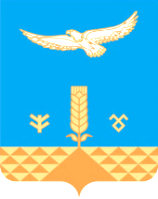 